世界知识产权组织成员国大会第五十二届系列会议2013年12月10日至12日，日内瓦统一编排并加说明的议程经成员国大会通过导　言本文件以统一编排的方式列出各大会和其他机构(列于文件A/52/INF/1)的会议议程项目，即：当某事项涉及的大会或其他机构不止一个时，该事项统一列为一个议程项目。对每一议程项目均加注说明。每个项目下介绍以下内容：有关的大会和其他机构，主持人(根据《世界知识产权组织总议事规则》第42条)，预备文件(如有的话)。上午会议时间为上午10时至下午1时，下午会议时间为下午3时至下午6时，如有必要，将安排夜会，时间为晚7时开始。请注意，议程项目中的任何一项均有可能按主席根据WIPO《总议事规则》作出的决定，在2013年12月10日至12日期间的任何一天提出讨论。议程项目表会议开幕通过议程通过总报告和各领导机构的单项报告
(世界知识产权组织成员国大会第五十一届系列会议——2013年9月23日至10月2日)规划和预算大会关于协调委员会在其第六十七届会议(第44次例会)上就驻外办事处问题所作决定的决定拟议的2014/15两年期计划和预算WIPO关于驻外办事处治理的总政策审计与监督WIPO的治理问题WIPO各委员会和国际规范性框架审议召集一次通过外观设计法条约的外交会议关于版权及相关权常设委员会(SCCR)的事项关于WIPO其他委员会的报告：WIPO标准委员会(CWS)会议闭幕通过总报告和大会特别会议的报告
(世界知识产权组织成员国大会第五十二届系列会议)会议闭幕统一编排并加说明的议程议程第1项	会议开幕有关大会和其他机构：	全 部主持人：	大会主席文　件：A/52/INF/1(概 况 )议程第2项	通过议程有关大会和其他机构：	全 部主持人：	大会主席文　件：	本文件议程第3项	通过总报告和各领导机构的单项报告
(世界知识产权组织成员国大会第五十一届系列会议
——2013年9月23日至10月2日)有关大会和其他机构：	全 部主持人：	大会主席文　件：	A/51/20(总报告 )
WO/GA/43/22(报　告 )
WO/CF/33/1(报　告 )
WO/CC/67/4(报　告 )
P/A/46/1(报　告 )
P/EC/52/1(报　告 )
B/A/40/1(报　告 )
B/EC/58/1(报　告 )
MM/A/46/3(报　告 )
H/A/32/3(报　告 )
N/A/32/1(报　告 )
LI/A/29/2(报　告 )
LO/A/32/1(报　告 )
IPC/A/33/1(报　告 )
PCT/A/44/5(报　告 )
BP/A/29/1(报　告 )
VA/A/25/1(报　告 )
WCT/A/12/1(报　告 )
WPPT/A/12/1(报　告 )
PLT/A/11/2(报　告 )
STLT/A/5/2(报　告 )规划和预算议程第4项	大会关于协调委员会在其第六十七届会议(第44次例会)上
就驻外办事处问题所作决定的决定有关大会和其他机构：	大 会主持人：	大会主席文　件：	WO/GA/44/1(大会关于协调委员会在其第六十七届会议(第44次例会)上就驻外办事处问题所作决定的决定 )议程第5项	拟议的2014/15两年期计划和预算有关大会和其他机构：	全 部主持人：	大会主席文　件：	A/51/7 Rev.(拟议的2014/15两年期计划和预算 )
A/51/INF/6(关于驻外办事处的信息文件 )
A/51/INF/6 Add.(关于驻外办事处的信息文件增编 )
A/51/INF/6 Add.2(关于驻外办事处的信息文件增编 )
A/51/INF/6 Add.3(关于驻外办事处的信息文件增编 )
A/51/13(计划和预算委员会在第二十届会议(2013年7月8日至12日)上所作决定和所提建议的摘要 )
A/51/14(计划和预算委员会在第二十一届会议(2013年9月9日至13日)上所作决定和所提建议的摘要 )
A/51/20(总报告 )
A/52/2(拉丁美洲及加勒比国家集团(GRULAC)关于拟议的2014/15两年期计划和预算计划20的提案 )议程第6项	WIPO关于驻外办事处治理的总政策有关大会和其他机构：	全 部主持人：	大会主席文　件：	A/52/3(WIPO关于驻外办事处治理的总政策 )审计与监督议程第7项	WIPO的治理问题有关大会和其他机构：	大 会主持人：	大会主席文　件：	WO/GA/43/18(WIPO的治理问题 )
A/51/14(计划和预算委员会在第二十一届会议(2013年9月9日至13日)上所作决定和所提建议的摘要 )
WO/GA/43/22(报　告 )
WO/GA/44/3(WIPO的治理问题 )WIPO各委员会和国际规范性框架议程第8项	审议召集一次通过外观设计法条约的外交会议有关大会和其他机构：	大 会主持人：	大会主席文　件：	WO/GA/43/12(关于召集一次通过外观设计法条约的外交会议的事项 )
WO/GA/43/22(报　告 )
WO/GA/44/2(关于召集一次通过外观设计法条约的外交会议的事项 )议程第9项	关于版权及相关权常设委员会(SCCR)的事项有关大会和其他机构：	大 会主持人：	大会主席文　件：	WO/GA/43/13(关于版权及相关权常设委员会工作的报告 )
WO/GA/43/22(报　告 )
WO/GA/44/4(关于版权及相关权常设委员会工作的报告 )议程第10项	关于WIPO其他委员会的报告：WIPO标准委员会(CWS)有关大会和其他机构：	大 会主持人：	大会主席文　件：	WO/GA/43/16(关于WIPO其他委员会的报告 )
WO/GA/43/22(报　告 )
WO/GA/44/5(关于WIPO其他委员会的报告：WIPO标准委员会(CWS) )会议闭幕议程第11项	通过总报告和大会特别会议的报告
(世界知识产权组织成员国大会第五十二届系列会议)有关大会和其他机构：	全 部主持人：	大会主席文　件：	各份报告议程第12项	会议闭幕有关大会和其他机构：	全 部主持人：	大会主席文　件：	无[文件完]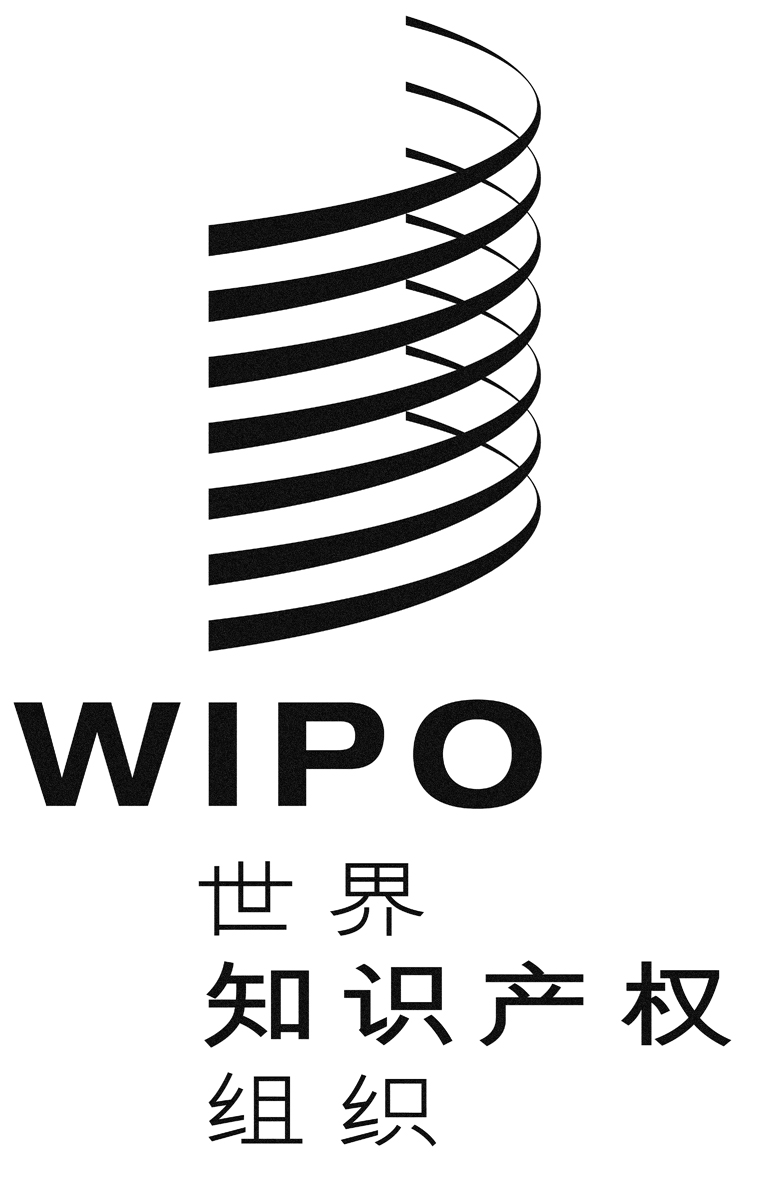 CA/52/1A/52/1A/52/1原 文：英文原 文：英文原 文：英文日 期：2013年12月12日  日 期：2013年12月12日  日 期：2013年12月12日  